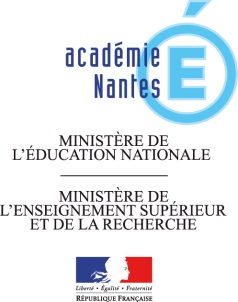 Les objectifs de cet AP sont verbalisés par les élèves et présentés de manière explicite par les enseignants. Accompagnement PersonnaliséEtablissement : Année scolaire : Niveau concerné     6ème         5ème      4ème         3ème   Classe de : Professeur principal :  Diagnostic initial : identifications des besoins des élèves au regard des domaines du socle Diagnostic initial : identifications des besoins des élèves au regard des domaines du socleDomaines du socleCompétences transversales visées, besoins des élèves  Les langages pour penser et communiquer    Les méthodes et outils pour apprendre  La formation de la personne et du citoyen  Les systèmes naturels et techniques   Les représentations du monde et l’activité humaine Repérages des besoins Par le livret scolaire (dossier de l’élève,…)                                    Par un échange oral avec l’élève  Par une observation de l’élève dans les activités de classe       Par une évaluation ponctuelle (interrogation,…)  Autres moyens de repérages des besoins : Cet accompagnement personnalisé vise prioritairement l’acquisition et la validation des connaissances et des compétences suivantes1 :Cet accompagnement personnalisé vise prioritairement l’acquisition et la validation des connaissances et des compétences suivantes1 :Cet accompagnement personnalisé vise prioritairement l’acquisition et la validation des connaissances et des compétences suivantes1 :Cet accompagnement personnalisé vise prioritairement l’acquisition et la validation des connaissances et des compétences suivantes1 :Cet accompagnement personnalisé vise prioritairement l’acquisition et la validation des connaissances et des compétences suivantes1 :Cet accompagnement personnalisé vise prioritairement l’acquisition et la validation des connaissances et des compétences suivantes1 :Les modalités de mise en œuvre envisagées en classeLes modalités de mise en œuvre envisagées en classeLes modalités de mise en œuvre envisagées en classeLes modalités de mise en œuvre envisagées en classeLes modalités de mise en œuvre envisagées en classeLes modalités de mise en œuvre envisagées en classe Une activité en classe entière en groupes différenciés (îlots) Des activités différenciées en groupe réduit d’élèves (ateliers) Des activités différenciées en groupe réduit d’élèves (ateliers) Des activités différenciées en groupe réduit d’élèves (ateliers) Des activités adaptées en binôme d’élèves choisi par affinité  Des activités adaptées en binôme d’élèves choisi par affinité  Des activités adaptées en binôme d’élèves choisi par l’enseignant Des activités adaptées par élève(en fonction des difficultés / besoins repérés) Des activités adaptées par élève(en fonction des difficultés / besoins repérés) Des activités adaptées par élève(en fonction des difficultés / besoins repérés) Autres modalités : Autres modalités :Période concernéePériode concernéeHoraire de l’APHoraire de l’APHoraire de l’APOrganisation des enseignantsOrganisation des enseignantsannée semestre 1           semestre 2trimestre 1         trimestre 2trimestre 3année semestre 1           semestre 2trimestre 1         trimestre 2trimestre 3 1h/semaine 2h/semaine 3h/semaine 1h/semaine 2h/semaine 3h/semaine 1h/semaine 2h/semaine 3h/semaine 1 professeur avec la classe co-intervention permanente co-intervention ponctuelle autre : 1 professeur avec la classe co-intervention permanente co-intervention ponctuelle autre :Professeurs intervenants Professeurs intervenants Disciplines, CDI, CPEDisciplines, CDI, CPEDisciplines, CDI, CPERéférences aux Programmes Références aux Programmes Suivi et bilanSuivi et bilanSuivi et bilanSuivi et bilanSuivi et bilanSuivi et bilanSuivi et bilanSuivi de l’enseignement  accompagnement personnaliséSuivi de l’enseignement  accompagnement personnaliséSuivi de l’enseignement  accompagnement personnalisé Fiche(s) de suivi (échelle descriptive, description des critères,…) portfolio numérique blog e-lyco autres : Fiche(s) de suivi (échelle descriptive, description des critères,…) portfolio numérique blog e-lyco autres : Fiche(s) de suivi (échelle descriptive, description des critères,…) portfolio numérique blog e-lyco autres : Fiche(s) de suivi (échelle descriptive, description des critères,…) portfolio numérique blog e-lyco autres :Modalités de bilan  Modalités de bilan  Modalités de bilan   oral : bilan individuel des compétences développées oral : bilan collectif des compétences développées  écrit - effectué par l’enseignant ou les enseignants écrit - effectué par l’élève ou les élèves Autres modalités : oral : bilan individuel des compétences développées oral : bilan collectif des compétences développées  écrit - effectué par l’enseignant ou les enseignants écrit - effectué par l’élève ou les élèves Autres modalités : oral : bilan individuel des compétences développées oral : bilan collectif des compétences développées  écrit - effectué par l’enseignant ou les enseignants écrit - effectué par l’élève ou les élèves Autres modalités : oral : bilan individuel des compétences développées oral : bilan collectif des compétences développées  écrit - effectué par l’enseignant ou les enseignants écrit - effectué par l’élève ou les élèves Autres modalités :Usages du numérique Usages du numérique Usages du numérique Usages du numérique Usages du numérique Usages du numérique Usages du numérique     au CDI                       en classe                        en salle multimédia                        à distance    au CDI                       en classe                        en salle multimédia                        à distance    au CDI                       en classe                        en salle multimédia                        à distance    au CDI                       en classe                        en salle multimédia                        à distance    au CDI                       en classe                        en salle multimédia                        à distance    au CDI                       en classe                        en salle multimédia                        à distance    au CDI                       en classe                        en salle multimédia                        à distanceContribution de l’enseignement au(x) parcoursContribution de l’enseignement au(x) parcoursContribution de l’enseignement au(x) parcoursContribution de l’enseignement au(x) parcoursContribution de l’enseignement au(x) parcoursContribution de l’enseignement au(x) parcoursContribution de l’enseignement au(x) parcours Parcours d’éducation artistique et culturelle                                Parcours citoyen                    Parcours avenir                                                      Parcours d’éducation à la santé Parcours d’éducation artistique et culturelle                                Parcours citoyen                    Parcours avenir                                                      Parcours d’éducation à la santé Parcours d’éducation artistique et culturelle                                Parcours citoyen                    Parcours avenir                                                      Parcours d’éducation à la santé Parcours d’éducation artistique et culturelle                                Parcours citoyen                    Parcours avenir                                                      Parcours d’éducation à la santé Parcours d’éducation artistique et culturelle                                Parcours citoyen                    Parcours avenir                                                      Parcours d’éducation à la santé Parcours d’éducation artistique et culturelle                                Parcours citoyen                    Parcours avenir                                                      Parcours d’éducation à la santé Parcours d’éducation artistique et culturelle                                Parcours citoyen                    Parcours avenir                                                      Parcours d’éducation à la santé